INSCHRIJFFORMULIER voor:  VMC rit Hellendoorn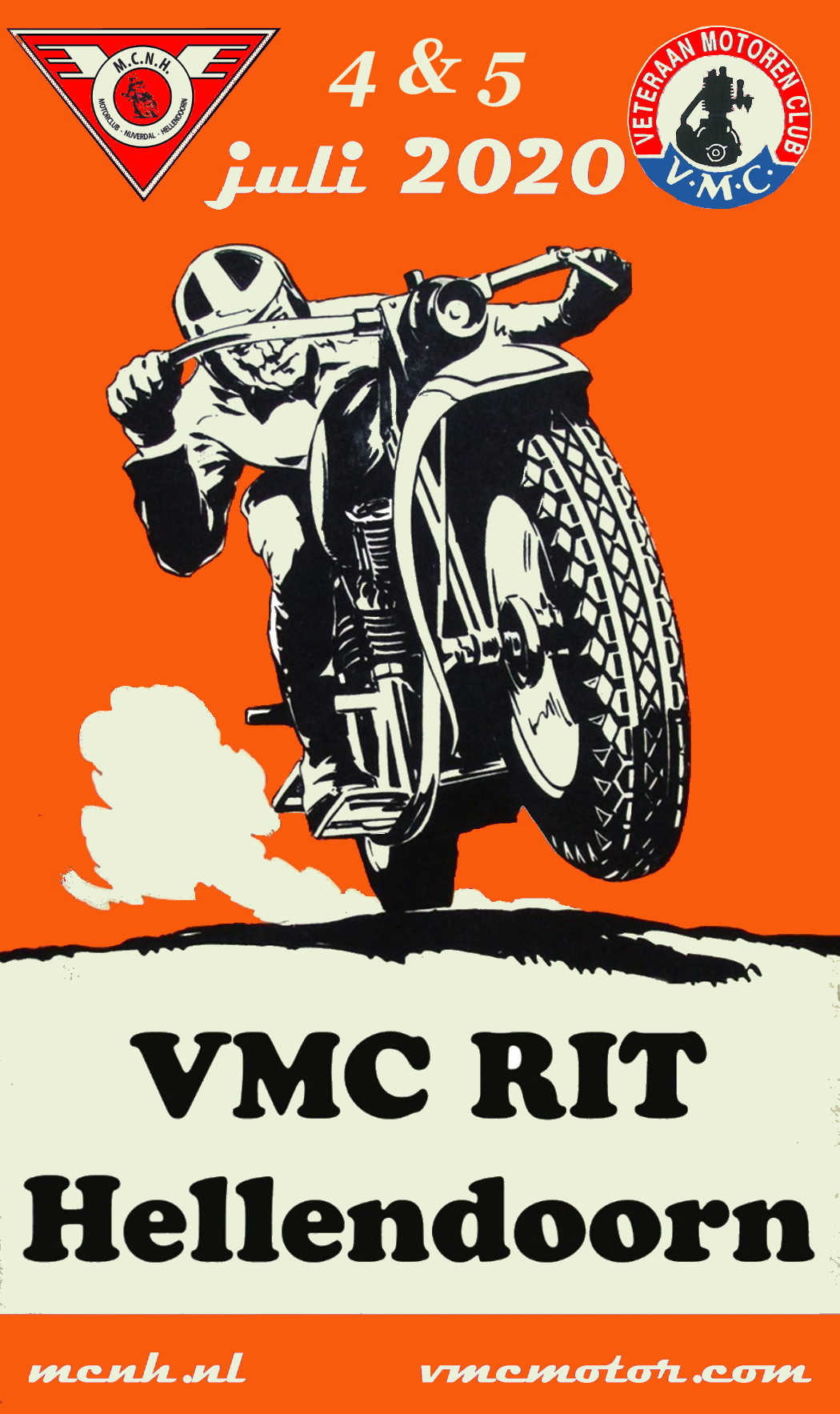 Lidmaatschapsnummer:        _________________________Naam/voornaam:                   _________________________Adres:                                       _________________________Postcode/Woonplaats:         _________________________Telefoon:                                 _________________________Geboortedatum                     _________________________Email:                                       _________________________Motormerk/type:                  _________________________Bouwjaar:                                _________________________     Kenteken:                                ____-____-____ Gemiddelde snelheid            24  /  30  /  36 Ondergetekende verklaart dat elke door hem/haar tijdens de rit te berijden motor voldoet aan het gestelde  in de Wegenverkeerswet en de Wet Aansprakelijkheidsverzekering Motorvoertuigen en tevens dat hij/zij het V.M.C.-evenementenregelement kent en zich daaraan zal houden. Hij/zij is zich bewust dat overtreding van het voorgaande geheel voor zijn/haar eigen risico blijft en vrijwaart de V.M.C. en de organisator van elke aansprakelijkheid.HandtekeningDeelname zaterdagrit:     ja  /  neeDeelname zondagrit:        ja  /   neeOpmerkingen: __________________________________________________________________________________________________________